LOCATION.--Lat 42°34'19.2", long 92°37'05.8" referenced to North American Datum of 1983, in NW 1/4 SE 1/4 SE 1/4 sec.28, T.90 N., R.15 W., Butler County, IA, Hydrologic Unit 07080205, on right bank 5 ft downstream from bridge on County Highway T55, 0.2 mi north of New Hartford, and 9.9 mi upstream from mouth.DRAINAGE AREA.--347 mi².PERIOD OF RECORD.--Discharge records from October 1945 to current year. Prior to April 1948, monthly mean discharge for some periods published in WSP 1308.GAGE.--Water-stage recorder. Datum of gage is 882.44 ft above National Geodetic Vertical Datum of 1929. Prior to July 14, 1959, non-recording gage at same site and datum.A summary of all available data for this streamgage is provided through the USGS National Water Information System web interface (NWISWeb). The following link provides access to current/historical observations, daily data, daily statistics, monthly statistics, annual statistics, peak streamflow, field measurements, field/lab water-quality samples, and the latest water-year summaries. Data can be filtered by parameter and/or dates, and can be output in various tabular and graphical formats.http://waterdata.usgs.gov/nwis/inventory/?site_no=05463000The USGS WaterWatch Toolkit is available at: http://waterwatch.usgs.gov/?id=ww_toolkitTools for summarizing streamflow information include the duration hydrograph builder, the cumulative streamflow hydrograph builder, the streamgage statistics retrieval tool, the rating curve builder, the flood tracking chart builder, the National Weather Service Advanced Hydrologic Prediction Service (AHPS) river forecast hydrograph builder, and the raster-hydrograph builder.  Entering the above number for this streamgage into these toolkit webpages will provide streamflow information specific to this streamgage.A description of the statistics presented for this streamgage is available in the main body of the report at:http://dx.doi.org/10.3133/ofr20151214A link to other streamgages included in this report, a map showing the location of the streamgages, information on the programs used to compute the statistical analyses, and references are included in the main body of the report.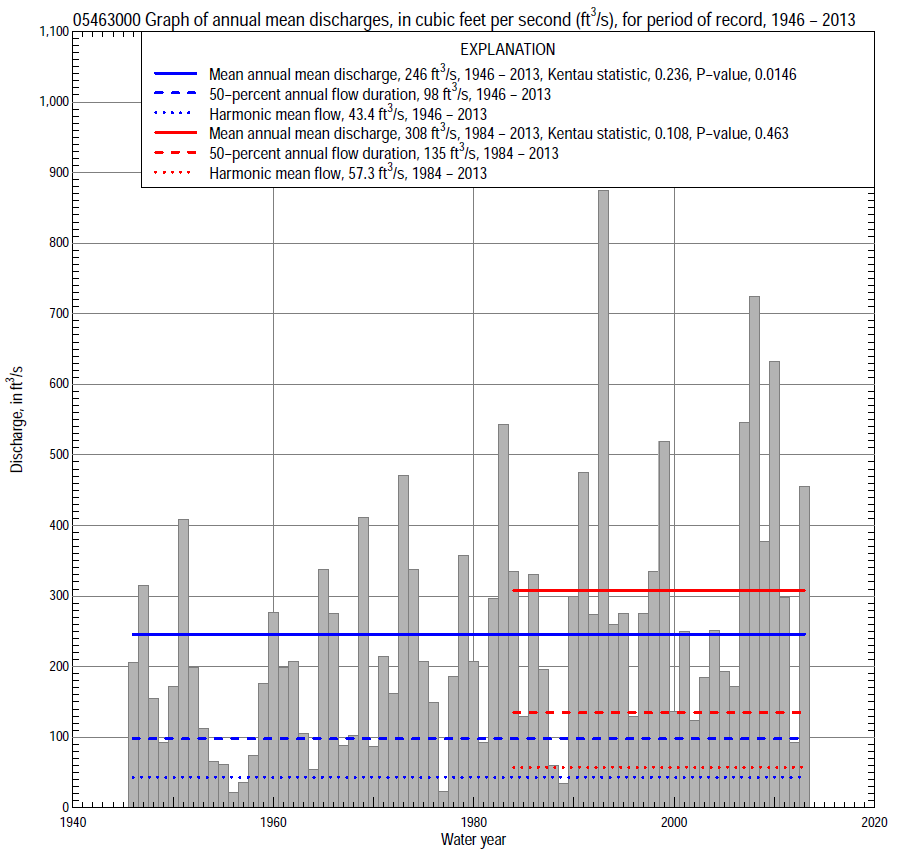 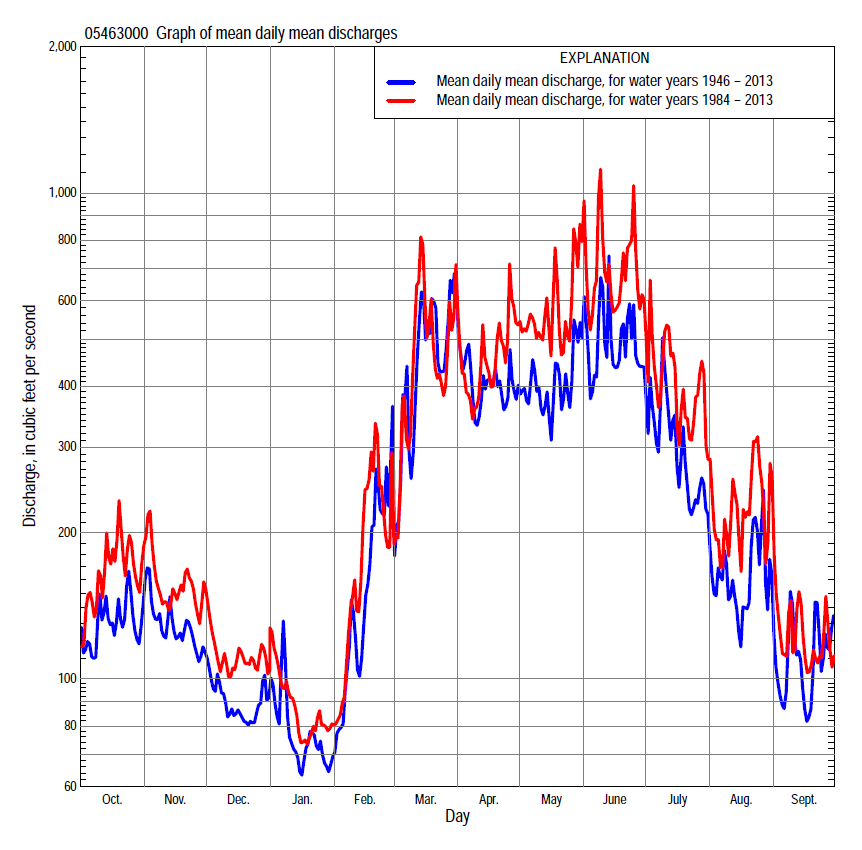 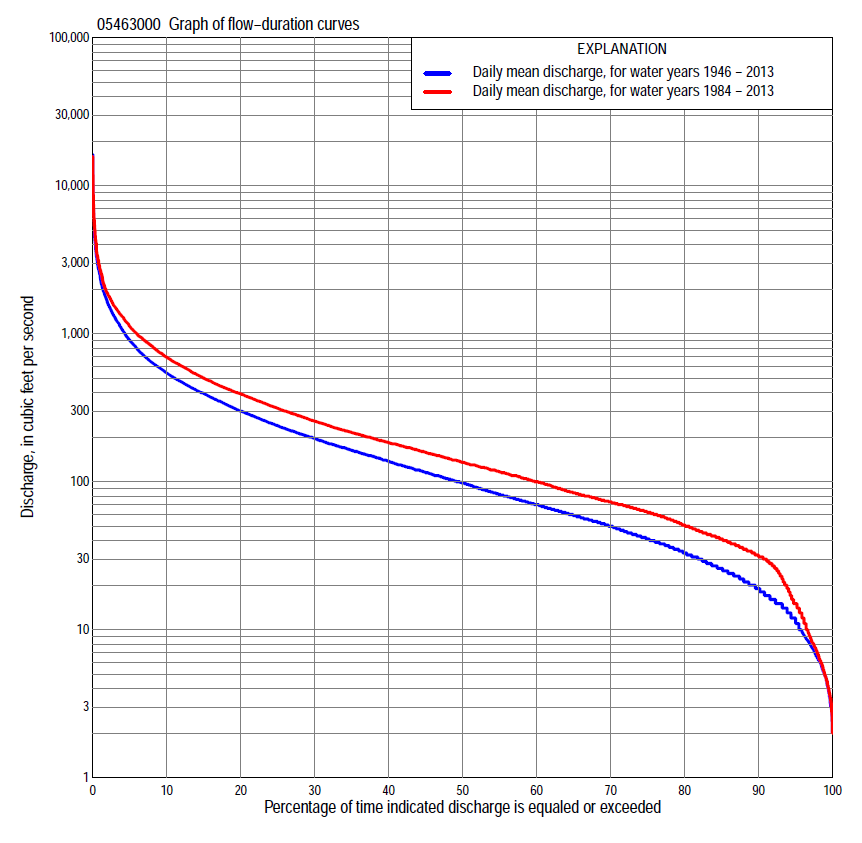 Statistics Based on the Entire Streamflow Period of RecordStatistics Based on the 1984–2013 Streamflow Period of Record05463000 Monthly and annual flow durations, based on 1946–2013 period of record (68 years)05463000 Monthly and annual flow durations, based on 1946–2013 period of record (68 years)05463000 Monthly and annual flow durations, based on 1946–2013 period of record (68 years)05463000 Monthly and annual flow durations, based on 1946–2013 period of record (68 years)05463000 Monthly and annual flow durations, based on 1946–2013 period of record (68 years)05463000 Monthly and annual flow durations, based on 1946–2013 period of record (68 years)05463000 Monthly and annual flow durations, based on 1946–2013 period of record (68 years)05463000 Monthly and annual flow durations, based on 1946–2013 period of record (68 years)05463000 Monthly and annual flow durations, based on 1946–2013 period of record (68 years)05463000 Monthly and annual flow durations, based on 1946–2013 period of record (68 years)05463000 Monthly and annual flow durations, based on 1946–2013 period of record (68 years)05463000 Monthly and annual flow durations, based on 1946–2013 period of record (68 years)05463000 Monthly and annual flow durations, based on 1946–2013 period of record (68 years)05463000 Monthly and annual flow durations, based on 1946–2013 period of record (68 years)Percentage of days discharge equaled or exceededDischarge (cubic feet per second)Discharge (cubic feet per second)Discharge (cubic feet per second)Discharge (cubic feet per second)Discharge (cubic feet per second)Annual flow durationsAnnual flow durationsPercentage of days discharge equaled or exceededOctNovDecJanFebMarAprMayJuneJulyAugSeptAnnualKentau statisticP-value994.68.64.52.94.0202719104.74.04.74.90.3000.000986.0 105.73.25.0233122136.75.65.56.40.2990.00095   11 148.45.66.430413524  17  108.4       120.2950.00090   16 19 127.8   1339665144  33  19  15       190.2890.00085   20 23 17 12   1554796557  45  26     20       260.2870.00180   24 28 20 15   1964987982  58  34  26       330.2900.00075   29 36 26 18   2585118105104  70  41  29       410.3030.00070   36 42 30 23   29109141129124  82  47  33       500.2980.00065   42 47 38 26   34126162154147  97  53  37       590.2930.00060   49 55 44 31   40147185178172112  58  42       700.3010.00055   56 63 52 36   51169211202198128  64  47       820.2910.00050   63 76 58 43   61200238224230145  72  52       980.2950.00045   70 87 64 52   78235273256274164  80  58     1150.3030.00040   81108 72 63   90274312299317188  89  66     1380.3120.00035   89127 85 75 103320352347373210100  74     1630.3180.00030 107152 99 84 118388406399446245112  85     1960.3240.00025 136171120100 146446471458531292129100     2390.3200.00020 176196140118 185550548540640369156119     3000.2930.00015 232227161135 250704661665829480198151     3950.2890.00010 315284200170 3609548948811,090647284241     5420.2790.001  5 456400278231 6001,7301,3401,3801,7601,120564417     9000.2160.009  2 7736103943591,1003,2801,9502,1402,8701,8901,270728  1,6100.1870.024  11,1507405055001,6004,3802,7602,9604,5702,6902,1201,060  2,4600.0900.28005463000 Annual exceedance probability of instantaneous peak discharges, in cubic feet per second (ft3/s), based on the Weighted Independent Estimates method,05463000 Annual exceedance probability of instantaneous peak discharges, in cubic feet per second (ft3/s), based on the Weighted Independent Estimates method,05463000 Annual exceedance probability of instantaneous peak discharges, in cubic feet per second (ft3/s), based on the Weighted Independent Estimates method,05463000 Annual exceedance probability of instantaneous peak discharges, in cubic feet per second (ft3/s), based on the Weighted Independent Estimates method,05463000 Annual exceedance probability of instantaneous peak discharges, in cubic feet per second (ft3/s), based on the Weighted Independent Estimates method,Annual exceed-ance probabilityRecur-rence interval (years)Discharge (ft3/s)95-percent lower confi-dence interval (ft3/s)95-percent upper confi-dence interval (ft3/s)0.50023,9303,1404,9100.20058,3406,75010,3000.1001011,9009,55014,8000.0402517,20013,50021,9000.0205021,00016,00027,5000.01010024,80018,20033,6000.00520030,50021,50043,1000.00250034,50023,10051,500and based on the expected moments algorithm/multiple Grubbs-Beck analysis computed using a historical period length of 68 years (1946–2013)and based on the expected moments algorithm/multiple Grubbs-Beck analysis computed using a historical period length of 68 years (1946–2013)and based on the expected moments algorithm/multiple Grubbs-Beck analysis computed using a historical period length of 68 years (1946–2013)and based on the expected moments algorithm/multiple Grubbs-Beck analysis computed using a historical period length of 68 years (1946–2013)and based on the expected moments algorithm/multiple Grubbs-Beck analysis computed using a historical period length of 68 years (1946–2013)0.50023,9003,0704,9100.20058,2006,50010,6000.1001011,8009,23016,1000.0402517,10012,90025,7000.0205021,50015,70035,4000.01010026,30018,40047,6000.00520031,50021,00063,1000.00250038,80024,30089,800Kentau statisticKentau statistic-0.007P-valueP-value0.933Begin yearBegin year1946End yearEnd year2013Number of peaksNumber of peaks6805463000 Annual exceedance probability of high discharges, based on 1946–2013 period of record (68 years)05463000 Annual exceedance probability of high discharges, based on 1946–2013 period of record (68 years)05463000 Annual exceedance probability of high discharges, based on 1946–2013 period of record (68 years)05463000 Annual exceedance probability of high discharges, based on 1946–2013 period of record (68 years)05463000 Annual exceedance probability of high discharges, based on 1946–2013 period of record (68 years)05463000 Annual exceedance probability of high discharges, based on 1946–2013 period of record (68 years)05463000 Annual exceedance probability of high discharges, based on 1946–2013 period of record (68 years)Annual exceedance probabilityRecur-rence interval (years)Maximum average discharge (ft3/s) for indicated number of consecutive daysMaximum average discharge (ft3/s) for indicated number of consecutive daysMaximum average discharge (ft3/s) for indicated number of consecutive daysMaximum average discharge (ft3/s) for indicated number of consecutive daysMaximum average discharge (ft3/s) for indicated number of consecutive daysAnnual exceedance probabilityRecur-rence interval (years)13715300.9901.0117615011989680.9501.054853942922071550.9001.117906264503122300.8001.251,3601,0407284943600.50023,3102,4201,6201,0707560.20056,7604,7103,1002,0101,3900.100      109,2106,2604,1102,6701,8200.0402512,2008,1205,3503,4802,3300.0205014,3009,4006,2204,0502,6900.010    10016,30010,6007,0204,5903,0300.005    20018,20011,6007,7705,1003,3400.002    50020,40012,9008,6805,7303,720Kentau statisticKentau statistic0.0200.0480.1040.1130.134P-valueP-value0.8160.5680.2100.1740.10605463000 Annual nonexceedance probability of low discharges, based on April 1946 to March 2013 period of record (67 years)05463000 Annual nonexceedance probability of low discharges, based on April 1946 to March 2013 period of record (67 years)05463000 Annual nonexceedance probability of low discharges, based on April 1946 to March 2013 period of record (67 years)05463000 Annual nonexceedance probability of low discharges, based on April 1946 to March 2013 period of record (67 years)05463000 Annual nonexceedance probability of low discharges, based on April 1946 to March 2013 period of record (67 years)05463000 Annual nonexceedance probability of low discharges, based on April 1946 to March 2013 period of record (67 years)05463000 Annual nonexceedance probability of low discharges, based on April 1946 to March 2013 period of record (67 years)05463000 Annual nonexceedance probability of low discharges, based on April 1946 to March 2013 period of record (67 years)05463000 Annual nonexceedance probability of low discharges, based on April 1946 to March 2013 period of record (67 years)Annual nonexceed-ance probabilityRecur-rence interval (years)Minimum average discharge (ft3/s) for indicated number of consecutive daysMinimum average discharge (ft3/s) for indicated number of consecutive daysMinimum average discharge (ft3/s) for indicated number of consecutive daysMinimum average discharge (ft3/s) for indicated number of consecutive daysMinimum average discharge (ft3/s) for indicated number of consecutive daysMinimum average discharge (ft3/s) for indicated number of consecutive daysMinimum average discharge (ft3/s) for indicated number of consecutive daysMinimum average discharge (ft3/s) for indicated number of consecutive daysMinimum average discharge (ft3/s) for indicated number of consecutive daysAnnual nonexceed-ance probabilityRecur-rence interval (years)137143060901201830.01  1001.31.41.51.72.02.83.54.45.20.02    501.92.12.22.42.83.84.96.07.20.05    203.33.53.74.14.76.27.89.4120.10    105.35.55.96.37.39.3  12  14170.20      58.89.2  10  101215  19  22280.50      2             2122  23  252835  44  52650.801.25             4547  50  536077  95114 1440.901.11             6466  70  7585 112139169 2130.961.04             8892  98106120 165206253 3170.981.02           107 112120131148 209262325 4060.991.01           126 132142156176 257323406 504Kentau statisticKentau statistic0.2820.2850.2920.2890.2840.2750.2760.2580.233P-valueP-value0.0010.0010.0000.0010.0010.0010.0010.0020.00505463000 Annual nonexceedance probability of seasonal low discharges, based on October 1945 to September 2013 period of record (68 years)05463000 Annual nonexceedance probability of seasonal low discharges, based on October 1945 to September 2013 period of record (68 years)05463000 Annual nonexceedance probability of seasonal low discharges, based on October 1945 to September 2013 period of record (68 years)05463000 Annual nonexceedance probability of seasonal low discharges, based on October 1945 to September 2013 period of record (68 years)05463000 Annual nonexceedance probability of seasonal low discharges, based on October 1945 to September 2013 period of record (68 years)05463000 Annual nonexceedance probability of seasonal low discharges, based on October 1945 to September 2013 period of record (68 years)05463000 Annual nonexceedance probability of seasonal low discharges, based on October 1945 to September 2013 period of record (68 years)05463000 Annual nonexceedance probability of seasonal low discharges, based on October 1945 to September 2013 period of record (68 years)05463000 Annual nonexceedance probability of seasonal low discharges, based on October 1945 to September 2013 period of record (68 years)05463000 Annual nonexceedance probability of seasonal low discharges, based on October 1945 to September 2013 period of record (68 years)05463000 Annual nonexceedance probability of seasonal low discharges, based on October 1945 to September 2013 period of record (68 years)Annual nonexceed-ance probabilityRecur-rence interval (years)Minimum average discharge (cubic feet per second)                                                                          for indicated number of consecutive daysMinimum average discharge (cubic feet per second)                                                                          for indicated number of consecutive daysMinimum average discharge (cubic feet per second)                                                                          for indicated number of consecutive daysMinimum average discharge (cubic feet per second)                                                                          for indicated number of consecutive daysMinimum average discharge (cubic feet per second)                                                                          for indicated number of consecutive daysMinimum average discharge (cubic feet per second)                                                                          for indicated number of consecutive daysMinimum average discharge (cubic feet per second)                                                                          for indicated number of consecutive daysMinimum average discharge (cubic feet per second)                                                                          for indicated number of consecutive daysMinimum average discharge (cubic feet per second)                                                                          for indicated number of consecutive daysAnnual nonexceed-ance probabilityRecur-rence interval (years)171430171430January-February-MarchJanuary-February-MarchJanuary-February-MarchJanuary-February-MarchApril-May-JuneApril-May-JuneApril-May-JuneApril-May-June0.01  1001.51.71.82.35.87.37.9110.02    502.22.52.63.38.511  11150.05    203.94.34.55.51518  19250.10    106.16.87.28.62327  30380.20      5               11 12  12  153844  49620.50      2               27 30  32  3890 1011181510.801.25               62 70  75  91 185 2072513430.901.11               93  104112140 254 2883585110.961.04             139  156169217 344 3955067660.981.02             177  199217285 410 4776249850.991.01            219  246268362 475 5587441,220Kentau statisticKentau statistic0.2480.2680.2670.2380.3580.3370.3340.349P-valueP-value0.0030.0010.0010.0040.0000.0000.0000.000July-August-SeptemberJuly-August-SeptemberJuly-August-SeptemberJuly-August-SeptemberOctober-November-DecemberOctober-November-DecemberOctober-November-DecemberOctober-November-December0.01  1002.33.03.43.92.22.52.83.90.02    503.44.24.65.33.13.64.05.40.05    205.76.77.38.55.26.06.78.60.10    108.89.9  11  138.09.2  10  130.20      5              14 16  17  201315  17  200.50      2              33 36  39  463136  40  470.801.25             68 74  811016778  851000.901.11             94  10511714997 1131221450.961.04          128  148169220 138 1621752100.981.02          154  183213281 171 2022172640.991.01          179  220259347 205 244261322Kentau statisticKentau statistic0.2770.2720.2580.2290.2340.2580.2650.239P-valueP-value0.0010.0010.0020.0060.0050.0020.0010.00405463000 Monthly and annual flow durations, based on 1984–2013 period of record (30 years)05463000 Monthly and annual flow durations, based on 1984–2013 period of record (30 years)05463000 Monthly and annual flow durations, based on 1984–2013 period of record (30 years)05463000 Monthly and annual flow durations, based on 1984–2013 period of record (30 years)05463000 Monthly and annual flow durations, based on 1984–2013 period of record (30 years)05463000 Monthly and annual flow durations, based on 1984–2013 period of record (30 years)05463000 Monthly and annual flow durations, based on 1984–2013 period of record (30 years)05463000 Monthly and annual flow durations, based on 1984–2013 period of record (30 years)05463000 Monthly and annual flow durations, based on 1984–2013 period of record (30 years)05463000 Monthly and annual flow durations, based on 1984–2013 period of record (30 years)05463000 Monthly and annual flow durations, based on 1984–2013 period of record (30 years)05463000 Monthly and annual flow durations, based on 1984–2013 period of record (30 years)05463000 Monthly and annual flow durations, based on 1984–2013 period of record (30 years)05463000 Monthly and annual flow durations, based on 1984–2013 period of record (30 years)Percentage of days discharge equaled or exceededDischarge (cubic feet per second)Discharge (cubic feet per second)Discharge (cubic feet per second)Discharge (cubic feet per second)Discharge (cubic feet per second)Annual flow durationsAnnual flow durationsPercentage of days discharge equaled or exceededOctNovDecJanFebMarAprMayJuneJulyAugSeptAnnualKentau statisticP-value994.69.24.13.47.0204318177.83.34.04.90.0410.762986.2134.54.5  10245133229.24.14.56.80.0550.681958.2159.05.9  1350685538  208.26.2       150.0620.64390   2726  19 13  2772808780  43  2026       320.0370.78985   3140  32 25  32100104138115  73  4629       41-0.0021.00080   3644  41 31  35115127170139  98  5433       510.0050.98675   4050  46 36  41128152195166115  6037       620.0230.87270   4466  52 42  60140175217192134  6541       730.0050.98665   5676  58 47  72160199240233150  7246       840.0280.84460   6383  62 54  81177223282284167  7850     1000.0250.85855   7193  66 64  94208252330326187  8655     1170.0180.90150   81109  74 71100237277368374204  9563     1350.0210.88645   89126  84 7811027031640243523110468     1580.0340.80340103156  96 8311730835544350126011575     1840.0510.70835129175120 9513135041950259330413084     2150.0850.5213015319113511015439547758068336115197     2570.0870.50925186210150120178445540658800428182114     3130.1170.37220232228170130210566647772947517231144     3920.1330.309152992641981442787168069591,170647300205     5000.1330.309103743102281714009451,0801,2201,500893445301     6930.1790.169  55994343092256701,5501,4601,7502,2501,430911460  1,1200.2160.097  21,0306304212931,0903,1601,9502,5103,6902,5901,680728  1,8700.2090.108  11,4507405204141,6004,1102,7404,0705,4003,3302,620912  2,7100.1820.16405463000 Annual exceedance probability of high discharges, based on 1984–2013 period of record (30 years)05463000 Annual exceedance probability of high discharges, based on 1984–2013 period of record (30 years)05463000 Annual exceedance probability of high discharges, based on 1984–2013 period of record (30 years)05463000 Annual exceedance probability of high discharges, based on 1984–2013 period of record (30 years)05463000 Annual exceedance probability of high discharges, based on 1984–2013 period of record (30 years)05463000 Annual exceedance probability of high discharges, based on 1984–2013 period of record (30 years)05463000 Annual exceedance probability of high discharges, based on 1984–2013 period of record (30 years)Annual exceedance probabilityRecur-rence interval (years)Maximum average discharge (ft3/s) for indicated number of consecutive daysMaximum average discharge (ft3/s) for indicated number of consecutive daysMaximum average discharge (ft3/s) for indicated number of consecutive daysMaximum average discharge (ft3/s) for indicated number of consecutive daysMaximum average discharge (ft3/s) for indicated number of consecutive daysAnnual exceedance probabilityRecur-rence interval (years)13715300.9901.013202602151721430.9501.056605394093082450.9001.119567765714183240.8001.251,4701,1808435994540.50023,2102,4901,7201,1708490.20056,5804,8303,3602,2101,5500.100      109,3506,6304,6803,0502,1100.0402513,4009,0906,5804,2702,9200.0205016,70011,0008,1505,2703,5800.010    10020,30013,0009,8306,3604,2900.005    20024,10015,00011,6007,5305,0600.002    50029,50017,80014,2009,2206,160Kentau statisticKentau statistic0.1200.1380.1360.1220.140P-valueP-value0.3630.2920.3010.3540.28405463000 Annual nonexceedance probability of low discharges, based on April 1983 to March 2013 period of record (30 years)05463000 Annual nonexceedance probability of low discharges, based on April 1983 to March 2013 period of record (30 years)05463000 Annual nonexceedance probability of low discharges, based on April 1983 to March 2013 period of record (30 years)05463000 Annual nonexceedance probability of low discharges, based on April 1983 to March 2013 period of record (30 years)05463000 Annual nonexceedance probability of low discharges, based on April 1983 to March 2013 period of record (30 years)05463000 Annual nonexceedance probability of low discharges, based on April 1983 to March 2013 period of record (30 years)05463000 Annual nonexceedance probability of low discharges, based on April 1983 to March 2013 period of record (30 years)05463000 Annual nonexceedance probability of low discharges, based on April 1983 to March 2013 period of record (30 years)05463000 Annual nonexceedance probability of low discharges, based on April 1983 to March 2013 period of record (30 years)Annual nonexceed-ance probabilityRecur-rence interval (years)Minimum average discharge (ft3/s) for indicated number of consecutive daysMinimum average discharge (ft3/s) for indicated number of consecutive daysMinimum average discharge (ft3/s) for indicated number of consecutive daysMinimum average discharge (ft3/s) for indicated number of consecutive daysMinimum average discharge (ft3/s) for indicated number of consecutive daysMinimum average discharge (ft3/s) for indicated number of consecutive daysMinimum average discharge (ft3/s) for indicated number of consecutive daysMinimum average discharge (ft3/s) for indicated number of consecutive daysMinimum average discharge (ft3/s) for indicated number of consecutive daysAnnual nonexceed-ance probabilityRecur-rence interval (years)137143060901201830.01  1001.31.51.72.02.23.44.34.84.90.02    502.32.62.93.33.75.36.57.47.60.05    204.75.35.86.57.410  12    13 140.10    108.39.2  10  11  1316  1921 240.20      5             1516  18  19  2226  3235 410.50      2            3537  40  42  4857  7079 980.801.25             5861  65  69  7898124  146  1880.901.11             6971  75  82  90 121155  187  2450.961.04            7779  84  91100 143186  233  3070.981.02            8183  87  96104 155205  262  3470.991.01            8486  90  99107 164220  287  381Kentau statisticKentau statistic0.0460.0460.0250.0250.025-0.0020.011-0.002-0.016P-valueP-value0.7350.7350.8580.8580.8581.0000.9431.0000.91505463000 Annual nonexceedance probability of seasonal low discharges, based on October 1983 to September 2013 period of record (30 years)05463000 Annual nonexceedance probability of seasonal low discharges, based on October 1983 to September 2013 period of record (30 years)05463000 Annual nonexceedance probability of seasonal low discharges, based on October 1983 to September 2013 period of record (30 years)05463000 Annual nonexceedance probability of seasonal low discharges, based on October 1983 to September 2013 period of record (30 years)05463000 Annual nonexceedance probability of seasonal low discharges, based on October 1983 to September 2013 period of record (30 years)05463000 Annual nonexceedance probability of seasonal low discharges, based on October 1983 to September 2013 period of record (30 years)05463000 Annual nonexceedance probability of seasonal low discharges, based on October 1983 to September 2013 period of record (30 years)05463000 Annual nonexceedance probability of seasonal low discharges, based on October 1983 to September 2013 period of record (30 years)05463000 Annual nonexceedance probability of seasonal low discharges, based on October 1983 to September 2013 period of record (30 years)05463000 Annual nonexceedance probability of seasonal low discharges, based on October 1983 to September 2013 period of record (30 years)05463000 Annual nonexceedance probability of seasonal low discharges, based on October 1983 to September 2013 period of record (30 years)05463000 Annual nonexceedance probability of seasonal low discharges, based on October 1983 to September 2013 period of record (30 years)05463000 Annual nonexceedance probability of seasonal low discharges, based on October 1983 to September 2013 period of record (30 years)Annual nonexceed-ance probabilityRecur-rence interval (years)Minimum average discharge (cubic feet per second)                                                                          for indicated number of consecutive daysMinimum average discharge (cubic feet per second)                                                                          for indicated number of consecutive daysMinimum average discharge (cubic feet per second)                                                                          for indicated number of consecutive daysMinimum average discharge (cubic feet per second)                                                                          for indicated number of consecutive daysMinimum average discharge (cubic feet per second)                                                                          for indicated number of consecutive daysMinimum average discharge (cubic feet per second)                                                                          for indicated number of consecutive daysMinimum average discharge (cubic feet per second)                                                                          for indicated number of consecutive daysMinimum average discharge (cubic feet per second)                                                                          for indicated number of consecutive daysMinimum average discharge (cubic feet per second)                                                                          for indicated number of consecutive daysMinimum average discharge (cubic feet per second)                                                                          for indicated number of consecutive daysMinimum average discharge (cubic feet per second)                                                                          for indicated number of consecutive daysAnnual nonexceed-ance probabilityRecur-rence interval (years)177141430171430January-February-MarchJanuary-February-MarchJanuary-February-MarchJanuary-February-MarchJanuary-February-MarchJanuary-February-MarchApril-May-JuneApril-May-JuneApril-May-JuneApril-May-June0.01 1001.72.32.42.43.13.1111414180.02   502.83.73.93.95.05.0161920250.05   205.57.17.67.69.59.5273134410.10   109.6  12  13  13  16  16414651630.20     5             17  21  23  23  27  276472811020.50     2             44  52  56  56  63  631361501792390.801.25             88  981051051131132442713445020.901.11           1151251341341421423123504607110.961.04           1451541621621701703884446051,0000.981.02          1641701791791861864395097101,2300.991.01          1801841921921991994835688091,460Kentau statisticKentau statistic-0.044-0.025-0.016-0.016-0.007-0.0070.1820.1720.1820.251P-valueP-value0.7480.8580.9150.9150.9720.9720.1640.1870.1640.054July-August-SeptemberJuly-August-SeptemberJuly-August-SeptemberJuly-August-SeptemberJuly-August-SeptemberJuly-August-SeptemberOctober-November-DecemberOctober-November-DecemberOctober-November-DecemberOctober-November-December0.01 1001.82.52.52.82.83.41.82.32.84.70.02   502.93.83.84.24.25.02.93.84.46.90.05   205.76.96.97.57.58.85.87.38.5  120.10   109.9        11        111212 141013 14  180.20     5             18        20        202121 241822 25  300.50     2             47        49        495353 624654 59  660.801.25            96     106     106 117 117  14089 101  1101250.901.11          128     148     148 168 168206  115 129  1401630.961.04          164     203     203 238 238300  142 158  1712080.981.02          188     244     244 293 293376  158 175  1892380.991.01          209     284     284 347 347455  171 189  204266Kentau statisticKentau statistic0.0460.0250.0250.0090.0090.011-0.011-0.025-0.0020.002P-valueP-value0.7350.8580.8580.9570.9570.9430.9430.8581.0001.000